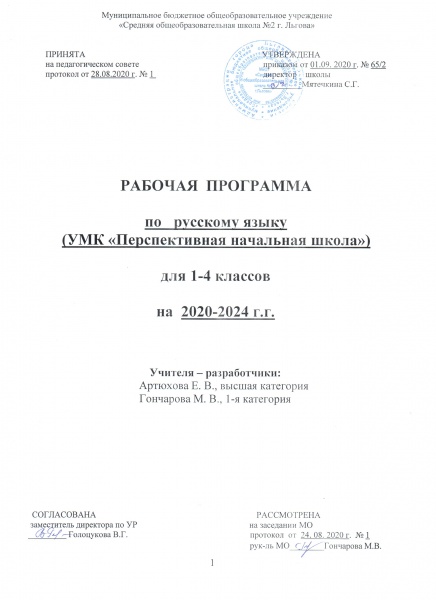 Пояснительная запискаРабочая программа по русскому языку разработана на основе:- Закона «Об образовании в Российской Федерации» от 29.12.2012 № 273-ФЗ;- Федерального государственного образовательного стандарта начального общего  образования, 2009г;- примерной программы начального общего образования по русскому языку;- авторской программы по русскому языкуР. Г. Чураковой, Т. А. Байковой «Русский язык»  (образовательная программа «Перспективная начальная школа»), 2012 г.;- основной образовательной программы начального общего образования МБОУ «Средняя   общеобразовательная школа №2 г. Льгова»; -Базисного учебного плана;- учебного плана МБОУ «Средняя   общеобразовательная школа №2 г. Льгова»;          - перечня учебников МБОУ «Средняя   общеобразовательная школа №2 г. Льгова»;- положения о рабочей программе МБОУ «Средняя   общеобразовательная школа №2 г. Льгова»;Общие цели и задачи учебного предмета В системе предметов общеобразовательной школы курс русского языка реализует познавательную и социокультурную цели:познавательная цель предполагает формирование у учащихся представлений о языке как составляющей  целостной научной  картины мира, ознакомление учащихся с основными положениями науки о языке и формирование на этой основе знаково-символического и логического мышления учащихся; формирование языковой эрудиции школьника, его интереса к языку и речевому творчеству; формирование научного представления о системе и структуре родного языка, развитие логического и абстрактного мышления, представление родного (русского) языка как части  окружающего мира;социокультурная  цель  изучения русского языка включает формирование коммуникативной компетенции учащихся; развитие устной и письменной речи, монологической и диалогической речи, а также навыков грамотного, безошибочного письма как показателя общей культуры человека; обеспечение условий для становления ребёнка как субъекта учебной деятельности.Программа «Перспективная начальная школа» сделала упор на формирование универсальных учебных действий, на использование приобретенных знаний и умений в практической деятельности и в повседневной жизни. Исходя из этого, назначение предмета «Русский язык» в начальной школе состоит в том, чтобы заложить основу формирования функционально грамотной личности, обеспечить языковое и речевое развитие ребёнка, помочь ему осознать себя носителем языка.Для достижения поставленных целей изучения русского языка в начальной школе необходимо решение следующих практических  задач:развитие  речи, мышления, воображения школьников, умения выбирать средства языка в соответствии с целями, задачами и условиями общения;освоение  первоначальных знаний о лексике, фонетике, грамматике русского языка;овладение  умениями правильно писать и читать, участвовать в диалоге, составлять несложные монологические высказывания и письменные тексты-описания и повествования небольшого объема;воспитание  позитивного эмоционально-ценностного отношения к русскому языку, чувства сопричастности к сохранению его уникальности и чистоты; пробуждение познавательного интереса к языку, стремления совершенствовать свою речь;овладение способами орфографического действия;развитие умений вычленять и характеризовать языковую единицу изучаемого уровня (звук, часть слова (морфема), слово, предложение), а также их классифицировать и сравнивать;формирование учебной деятельности учащихся; формирование умений работать сразу с несколькими источниками информации, включая    словари разного типа ( орфоэпического, обратного ( он включен в корпус УМК)). усиленное  формирование фонематического слуха на протяжении первых двух лет обучения,Рабочая программа ориентирована на использование УМК      Р. Г. Чураковой, Т. А. Байковой «Русский язык» (образовательная программа «Перспективная начальная школа»), 2012 г.;                                 Согласно Базисному учебному плану на изучение русского языка в 1 классе отводится 5 ч внеделю, 165 ч в год. Во 2 – 4 классе – 5 ч в неделю, 170 ч в год.II. Планируемые результаты освоения предмета1 классПланируемые результаты освоения учебной программы по предмету«Обучение грамоте (письмо)» к концу основного периодаОбучающиеся научатся:звуки русского языка делить на гласные — ртораскрыватели, произносящиеся без преграды в ротовой полости, и согласные — ртосмыкатели, образующиеся при наличии преграды;согласные делить на твердые и мягкие, звонкие и глухие, а гласные — на ударные и безударные;слово представляет собой единство звучания и значения;звучащее слово делить на слоги, один из которых (ударный) произносится с большей силой и длительностью;звуки речи в письменной речи могут обозначаться с помощью условных графических символов (кружков, квадратов), но люди издавна договорились обозначать их буквами — тоже условными значками;основные слова называют предметы, их признаки, действия, не основные, то есть слова-помощники (предлоги, союзы) служат для связи основных слов в предложении; графические символы их обозначения;устное высказывание членить на предложение и текст, эти единицы языка можно также изобразить графически;элементы-линии и элементы-шаблоны являются структурными единицами графической системы печатных и письменных букв;форма каждой печатной буквы состоит из элементов, расположенных в определенном пространственно-количественном соотношении;формы всех письменных букв состоят из элементов, расположенных в определенном пространственно-количественном соотношении.акцентированно произносить звуки в заданной последовательности в слове, выделять один из них (в соответствии с заданием учителя) и давать ему полную характеристику;при анализе использовать практические приемы определения звонкости-глухости согласных звуков и ударного слога в слове;делить слово на слоги, выделять и фиксировать ударный;читать в схемах звуковую запись слов по слогам и орфоэпически;читать в схемах и текстах «Азбуки» буквенную запись слов по слогам и орфоэпически;перекодировать звуковую форму слов из условно-графической в буквенную и наоборот;анализировать и практически конструировать и переконструировать печатные и письменные буквы на основе элементов-шаблонов;правильно сидеть за столом и пользоваться письменными принадлежностями в течение всего периода выполнения отдельного графического задания;писать буквы на основе двигательных элементов по определенному алгоритму;выполнять три вида соединения букв в слогах и словах;при письме под счет чередовать напряжения мышц руки с расслаблением;записывать правильно предложение и собственные имена при списывании и диктанте;выполнять узоры-бордюры и росчерки.На заключительном этапе (в процессе обучения русскому языку) проводится работа по исправлению графических и каллиграфических ошибок в письме детей и закреплению элементарного графического навыка, так как именно на этой основе в последующих 2–4-м классах начальной школы у учащихся вырабатывается полноценный графический навык.Планируемые результаты освоения учебной программы по предмету «Обучение грамоте (письмо)» к концу заключительного периодаОбучающиеся научатся* понимать структуру родной речи, иметь образные представления о  единицах русского языка — звуке, слоге, слове как составных частях более крупных единиц, фиксируемых в определенной последовательности, а также о словосочетании, предложении и тексте;* графических системах печатных и письменных букв русского алфавита;* форме каждой буквы как пространственно-количественной совокупности составляющих ее элементов;* иметь привычку правильной посадки и навык пользования письменными принадлежностями.связно, в соответствии с усвоенными алгоритмами, писать как отдельные слова, так и слова в предложении при различных методических условиях, а именно:при списывании с печатного или письменного текста,письме по памятипод диктовку учителя;* ускорять темп письма с учетом индивидуальных особенностей каждого отдельного ученика.* выполнять правила записи предложений, слов с сочетаниями: чк, чн, чт, а также с сочетаниями букв жи, ши, ча, ща, чу, щу, же, ше, це, находящимися в сильной позиции, то есть под ударением;* анализировать звучащую (устную) и письменную речь на основе сформированных у первоклассников образных представлений о структурных единицах русского языка (звук, слово, предложение, текст) и моделировать их с помощью соответствующих символов;* осуществлять приемы связного и ускоренного воспроизведения букв и их  соединений на письме;* применять усвоенные правила записи слов на основе позиционного принципа русской графики для обозначения твердости-мягкости согласных и передачи на письме звука [й’].Планируемые результаты изучения курса «Обучение грамоте (письмо)»Иллюстративный и словарный материал позволяют решать задачи формирования всего комплекса УУД, которые являются приоритетным направлением в содержании образования. Организация этого процесса в учебно-методическом комплекте по «Обучению грамоте» строится следующим образом.Личностные УУДСамоопределение–система заданий, ориентирующая младшего школьника определить, какие модели языковых единиц  ему уже известны, а какие нет.Смыслообразование и нравственно-этическая ориентация - тексты, в которых обсуждаются проблемы любви, уважения  и взаимоотношений родителей и детей.Познавательные УУДИнформационные: поиск и выделение необходимой информации; сбор, анализ и оценка информации.Логические:анализ объектов с целью выделения в них существенных признаков:* сравнение моделей с целью выделения звуков, обозначаемых новой буквой; * анализ парных звонких-глухих звуков и моделей слов с этими звуками c  целью обнаружения существенных признаков: преобладания шума и  чередования звонких-глухих;* обнаружение особенностей  букв я, ё, ю, е: использование  букв для обозначения звука [й'] в начале слова  и после разделительных  знаков ь и ъ; * обнаружение особой роли буквы ь  после букв согласных звуков;   * выяснение общих черт непарных  согласных.подведение под понятие на основе распознавания объектов, выделения существенных признаков:* формирование понятия «звук» через анализ моделей;  * поэтапное формирование понятия «парный звонкий-глухой согласный»  через систему сопоставлений;* формирование понятия «смыслоразличительная роль звука» через анализ  пар слов на цветном фоне;  * формирование понятия «буква – знак для звука» посредством сопоставления разных знаково-символических обозначений звуков в двухъярусных и трехъярусных схемах-моделях слов;установление причинно-следственных связей:между разным звучанием мягкого-твердого согласного и использованием разных букв для гласного звука;между использованием в именах собственных прописных букв и выводом о том, что это особое средство обозначения имен, названий стран, городов, рек, кличек животных; между обнаружением связи между словами в предложении и выводом о том, что предложение нужно особым образом отмечать в письменной речи, чтобы можно было понять текст.Планируемые результаты освоения учебной программы       по курсу «Русский язык» к концу 1-го года обученияСодержательная линия «Система языка»Раздел «Фонетика и графика»Обучающиеся  научатся:различать звуки и буквы;различать буквы и их основные звуковые значения;различать гласные и согласные звуки; звонкие и глухие согласные; мягкие  твёрдые согласные; парные звонкие-глухие согласные; только твёрдые и только мягкие согласные;делить слова на слоги, определять ударный слог;пользоваться способом обозначения твёрдых согласных с помощью гласных первого ряда и способами обозначения мягких согласных с помощью гласных второго ряда и мягкого знака;пользоваться способом обозначения звука [й’] в начале слова;пользоваться алфавитом, быстро находить нужную букву в алфавитном столбике; использовать последовательность букв в русском алфавите для расположения заданных слов и фамилий в алфавитном порядке.Раздел «Орфоэпия»соблюдать известные орфоэпические нормы речи;устному повседневному общению со сверстниками и взрослыми с соблюдением норм речевого этикета.Раздел «Синтаксис»Обучающиеся  научатся:различать предложение и слово;определять характер предложения по цели высказывания как в устной, так и в письменной речи (без применения терминологии).Содержательная линия «Орфография и пунктуация»Обучающиеся  научатся:определять границы предложения как в устной, так и в письменной речи; правильно обозначать на письме границы предложения;писать прописную букву в именах собственных;делить слова на слоги, определять ударный слог, правильно переносить слова по слогам                  с одной строки на другую;писать слова с сочетаниями жи-ши, ча-ща, чу-щу, ци-це под ударением;писать словарные слова определённые программой;писать под диктовку текст объёмом 18-20 слов в соответствии с изученными правилами правописания;списывать небольшой текст по правилам списывания;читать и составлять простейшую графическую схему слова и предложения.       Ожидаемые результаты освоения учебной программы         по курсу «Русский язык» к концу 1-го года обученияВ области познавательных УУД (общеучебных)Обучающиеся  научатся:ориентироваться в учебной книге: читать язык условных обозначений; находить выделенный фрагмент текста, выделенные строчки и слова  на странице и развороте; находить нужную дидактическую иллюстрацию;получить первоначальные навыки инструментального освоения алфавита: представлять на уровне прикидки, какие знаки и группы знаков находятся в его начале, конце, середине;работать с двумя источниками информации (учебной книгой и "рабочей тетрадью"): сопоставлять условные обозначения учебника и рабочей тетради;В области коммуникативных УУДВ рамках инициативного сотрудничества:работать с соседом по парте (договариваться о распределении  работы между собой и соседом,  выполнять свою часть работы, пробовать проверять часть работы, выполненную соседом);выполнять работу поцепочке;В  рамках коммуникации  как взаимодействия:видеть разницу двух заявленных точек зрения, двух позиций и понимать необходимость присоединиться к одной из них;Вобласти регулятивных УУД (контроль и самоконтроль учебных действий)понимать, что нужно и можно выполнять работу над ошибками; выполнять работу над ошибками с помощью взрослого.2 класс     Планируемые результаты освоения учебной программы        по курсу «Русский язык» к концу 2-го года обученияСодержательная линия «Система языка»Раздел «Фонетика и графика»Обучающиеся  научатся:определять в слове количество слогов, находить ударные и безударные слоги;соотносить количество и порядок расположения букв и звуков, давать характеристику отдельных согласных и гласных звуков.Раздел «Орфоэпия»правильно употреблять приставки на- и о- в словах: надеть, надевать, одеть, одевать;правильно произносить орфоэпически трудные слова из орфоэпического минимума, отобранного для изучения в этом классе.Раздел «Состав слова (морфемика)»Обучающиеся  научатся:различать изменяемые и неизменяемые слова;различать родственные слова и формы слова;находить значимые части слова;выделять в слове окончание и основу; противопоставлять слова, имеющие окончания, словам без окончаний;выделять в слове корень, подбирая однокоренные слова;сравнивать слова, связанные отношениями производности, объяснять, какое из них от какого образовано, указывая способ словообразования;мотивированно выполнять разбор слова по составу на основе словообразовательного анализа;обнаруживать регулярные исторические чередования, видимые на письме;разграничивать разные слова и разные формы одного слова.Раздел «Лексика»Обучающиеся  научатся:выявлять слова, значение которых требует уточнения;определять значение слова по тексту или уточнять с помощью толкового словаря учебника.Раздел «Морфология»Обучающиеся  научатся:определять начальную форму существительных, прилагательных, глаголов;изменять слова-названия предметов по числам и команде вопросов; определять их род;изменять слова-названия признаков по числам, команде вопросов и родам.Раздел «Синтаксис»Обучающиеся  научатся:различать предложение, словосочетание и слово;находить в составе предложения все словосочетания; в словосочетании находить главное слово и зависимое и ставить от первого ко второму вопрос;определять тип предложения по цели высказывания и эмоциональной окраске;находить в предложении основу и второстепенные члены;задавать вопросы к разным членам предложения.Содержательная линия «Орфография и пунктуация»Обучающиеся  научатся:проверять сомнительные написания (безударные гласные в корне, парные по глухости-звонкости согласные, непроизносимые согласные); жи-ши, ча-ща, чу-щу в разных частях слова;выбирать букву и или ы в позиции после ц в разных частях слова;писать словарные слова в соответствии с заложенным в программе минимумом;определять (уточнять) написание слова по орфографическому словарю учебника;различать на письме предлоги и приставки;употреблять разделительные ь и ъ знаки;находить в тексте обращения и выделять их пунктуационно.Содержательная линия «Развитие речи»Обучающиеся  научатся:определять тему и основную мысль текста, составлять план текста и использовать его при устном и письменном изложении;делить текст на абзацы, оформляя это членение на письме;грамотно написать и оформить письмо элементарного содержания;владеть нормами речевого этикета в типизированных речевых ситуациях;соблюдать орфоэпические нормы речи;устному повседневному общению со сверстниками и взрослыми с соблюдением норм речевого этикета;писать записки, письма, поздравительные открытки с соблюдением норм речевого этикета.       Ожидаемые результаты освоения учебной программы         по курсу «Русский язык» к концу 2-го года обученияВ области познавательных УУД (общеучебных)Обучающиеся  научатся:инструментально освоить алфавит для свободной ориентации в корпусе учебных словарей: быстрого поиска нужной группы слов или словарной статьи;ориентироваться в учебной книге: читать язык условных обозначений; находить нужный текст упражнения, правило или таблицу; находить выделенный фрагмент текста, выделенные строчки и слова  на странице и развороте;работать с несколькими  источниками информации (двумя частями учебной книги и "Рабочей тетрадью"; учебной книгой и учебными словарями; текстом и иллюстрацией к тексту)В области коммуникативных УУДВ рамках инициативного сотрудничества:работать с соседом по парте (распределять работу между собой и соседом,  выполнять свою часть работы, осуществлять взаимопроверку выполненной работы);  выполнять работу по цепочке;	В рамках коммуникации  как взаимодействия:видеть разницу двух заявленных точек зрения, двух позиций и мотивированно присоединяться к одной из них;использовать правила, таблицы, модели для подтверждения своей позиции или высказанных героями точек зрения.В области регулятивных УУД (контроль и самоконтроль учебных действий)Обучающиеся  научатся:понимать, что можно апеллировать к правилу для подтверждения своего ответа или того решения, с которым он соглашается;  проверять выполненную работу, используя правила и словари, а также самостоятельно выполнять работу над ошибками.3 классПланируемые результаты освоения учебной программы          по курсу «Русский язык» к концу 3-го года обученияСодержательная линия «Система языка»Раздел «Фонетика и графика»Обучающиеся  научатся:выполнять звукобуквенный анализ слова.Раздел «Орфоэпия»Обучающиеся  научатся:правильно употреблять приставки на- и о-;правильно произносить орфоэпически трудные слова из орфоэпического минимума, отобранного для изучения в этом классе.Раздел «Состав слова (морфемика)»Обучающиеся  научатся:сравнивать слова, связанные отношениями производности: объяснять какое из них от какого образовано, указывая способ словообразования;мотивированно выполнять разбор слова по составу на основе словообразовательного анализа;обнаруживать регулярные исторические чередования видимые на письме.Раздел «Лексика»Обучающиеся  научатся:отличать прямое и переносное значение слова;находить в тексте синонимы и антонимы;отличать однокоренные слова от омонимов и синонимов.Раздел «Морфология»Обучающиеся  научатся:различать части речи: существительное, прилагательное, глагол, местоимение, предлог;различать на письме приставки и предлоги;изменять существительные по числам и падежам; определять их род;различать названия падежей;изменять прилагательные по числам, падежам, родам;изменять глаголы по временам и числам; в прошедшем времени – по родам; в настоящем и будущем – по лицам.Раздел «Синтаксис»Обучающиеся  научатся:находить в составе предложения все словосочетания; в словосочетании находить главное и зависимое слово; ставить от первого ко второму вопрос;находить в предложении основу и второстепенные члены предложения;задавать смысловые и падежные вопросы к разным членам предложения.Содержательная линия «Орфография и пунктуация»Обучающиеся  научатся:определять орфограммы;использовать разные способы проверок орфограмм;писать словарные слова в соответствии с заложенным в программе минимумом;писать о-ё после шипящих в окончаниях существительных;писать слова с наиболее употребительными приставками, с приставкой с-, приставками на –с, -з;писать слова с суффиксами – ек и – ик; писать безударные падежные окончания существительных и прилагательных;писать о-ё после шипящих и ц в падежных окончаниях существительных;находить нужные словарные статьи в словарях различных типов и читать словарную статью, извлекая необходимую информацию.Содержательная линия «Развитие речи»Обучающиеся  научатся:Определять тему и основную мысль текста, составлять план текста и использовать его при устном и письменном изложении, при устном и письменном сочинении;Членить текст на абзацы, оформляя это членение на письме;Грамотно писать и оформлять письма  элементарного содержания;Владеть нормами речевого этикета в типизированных речевых ситуациях;Работать со словарями;Соблюдать орфоэпические нормы речи;Устному повседневному общению со сверстниками и взрослыми с соблюдением норм речевого этикета;Писать записки, письма, поздравительные открытки с соблюдением норм речевого этикета.       Ожидаемые результаты освоения учебной программы         по курсу «Русский язык» к концу 3-го года обученияВ области познавательных УУД (общеучебных)Обучающиеся  научатся:свободно ориентироваться в корпусе учебных словарей, быстро находить  нужную словарную статью;свободно ориентироваться в учебной книге: уметь читать язык условных обозначений, находить нужный текст по страницам "Содержание" и "Оглавление",  быстро находить выделенный фрагмент текста, выделенные строчки и слова  на странице и развороте,  находить в специально выделенных разделах  нужную информацию; работать с текстом (на уроках развития речи): выделять в нем тему и основную мысль (идею, переживание); выделять информацию, заданную аспектом рассмотрения, и удерживать заявленный аспект;работать с несколькими  источниками информации (двумя частями учебной книги (в одной из которых - система словарей), "Рабочей тетрадью" и дополнительными источниками информации (другими учебниками комплекта, библиотечными книгами, сведениями из Интернета); текстами и иллюстрациями  к текстам.  В области коммуникативных УУДОбучающиеся  научатся:В рамках инициативного сотрудничества:работать с соседом по парте, в малой группе, в большой группе: распределять между собой работу и роли, выполнять свою часть работы и встраивать ее в общее рабочее поле;В рамках коммуникации  как взаимодействия:понимать основание  разницы двух заявленных точек зрения, двух позиций и мотивированно присоединяться к одной из них или отстаивать собственную точку зрения;находить в учебнике подтверждение своей позиции или высказанным сквозными героями точкам зрения, используя для этой цели в качестве аргументов словарные статьи, правила, таблицы, модели.В области регулятивных УУД (контроль и самоконтроль учебных действий)Обучающиеся  научатся:осуществлять самоконтроль и контроль полученного результата.4 класс      Планируемые результаты освоения учебной программы          по курсу «Русский язык» к концу 4-го года обученияСодержательная линия «Система языка»Раздел «Фонетика и графика»Выпускник научится:различать звуки и буквы;характеризовать звуки русского языка;зная последовательность букв в русском алфавите, пользоваться алфавитом для упорядочивания слов и поиска нужной информации.Выпускник получит возможность научится:проводить фонетико-графический разбор слова самостоятельно по предложенному в учебнике алгоритму, оценивать правильность проведения фонетико-графического разбора слов.Раздел «Орфоэпия»Выпускник получит возможность научится:правильно произносить орфоэпически трудные слова из орфоэпического минимума, отобранного для изучения в 4 классе;правильно употреблять предлоги о и об перед существительными, прилагательными, местоимениями;правильно употреблять числительные ОБА и ОБЕ в разных падежных формах;соблюдать нормы русского литературного языка в собственной речи и оценивать соблюдение этих норм в речи собеседников;находить при сомнении в правильности постановки ударения или произношения слова ответ самостоятельно (по словарю учебника) или обращаться за помощью (к учителю, родителям).Раздел «Состав слова (морфемика)»Выпускник научится:проводить морфемный анализ слова (по составу); элементарный словообразовательный анализ;сравнивать слова, связанные отношениями производности, объяснять какое из них от какого образовано, находить словообразовательный аффикс, указывая способ словообразования (с помощью приставки, с помощью суффикса, с помощью приставки и суффикса одновременно, сложением основ с соединительным гласным).Раздел «Лексика»Выпускник научится:выявлять слова, значение которых требует уточнения;определять значение слова по тексту или уточнять с помощью толкового словаря учебника.Выпускник получит возможность научится:подбирать синонимы для устранения повторов в речи; использовать их для объяснения значения слов;подбирать антонимы для точной характеристики предметов при их сравнении;различать употребление в тексте слов в прямом и переносном значении (простые случаи);выбирать слова из ряда предложенных для успешного решения коммуникативной задачи.Раздел «Морфология»Выпускник научится:определять часть речи: существительное, прилагательное, глагол, местоимение, предлог, союз;определять три типа склонения существительных;определять название падежей и способы их определения;определять спряжение глаголов по ударным личным окончаниям и глагольным суффиксам начальной формы глагола.Выпускник получит возможность научится:проводить морфологический разбор имен существительных, имён прилагательных и глаголов по предложенному в учебнике алгоритму, оценивать правильность проведения морфологического разбора;находить в тексте такие части речи, как личные местоимения и наречия, предлоги вместе с существительными и личными местоимениями, к которым относятся союзы и, а, но, частицу не при глаголах.Раздел «Синтаксис»Выпускник научится:определять члены предложения: главные и второстепенные;определять однородные члены предложения;составлять схемы предложений с однородными членами и строить предложения по заданным моделям.Выпускник получит возможность научится:различать второстепенные члены предложения – дополнение, определение, обстоятельство;выполнять в соответствии с предложенным в учебнике алгоритмом разбор простого предложения (по членам предложения, синтаксический), оценивать правильность разбора;различать простые и сложные предложения.Содержательная линия «Орфография и пунктуация»Выпускник научится:применять общее правило написания: о-е после шипящих в суффиксах существительных и прилагательных, в падежных окончаниях существительных и прилагательных, в корне слова; безударных окончаний прилагательных мужского, женского и среднего рода в единственном числе, а также окончаний множественного числа и способ их проверки;применять правила правописания: безударных окончаний имён существительных трёх склонений в единственном и множественном числе и способ их проверки; безударных личных окончаний глаголов 1 и 2 спряжения; суффиксов глаголов прошедшего времени; суффиксов глаголов в повелительном наклонении;использовать разные способы проверок орфограмм (путём подбора родственных слов, изменения формы слова, разбор слова по составу, определения принадлежности слова к определённой части речи, использование словаря);определять (уточнять, проверять) правописание определённых программой словарных слов по орфографическому словарю учебника;определять и выделять на письме однородные члены предложения в бессоюзных предложениях и с союзами а, и, но.Выпускник получит возможность научится:Осознавать место возможного возникновения орфографической ошибки;Подбирать примеры с определённой орфограммой;При составлении собственных текстов перефразировать записываемое, чтобы избежать орфографических и пунктуационных ошибок;При работе над ошибками осознавать причины появления ошибки и определять способы действий, помогающие предотвратить её в последующих письменных работах.Содержательная линия «Развитие речи»Выпускник научится:Различать особенности разных типов текста (повествование, описание, рассуждение);Обнаруживать в реальном художественном тексте его составляющие: описание, повествование, рассуждение;Составлять с опорой на опыт собственных впечатлений и наблюдений текст с элементами описания, повествования и рассуждения;Доказательно различать художественный и научно-популярный тексты;Владеть нормами речевого этикета в ситуации предметного спора с одноклассниками; в повседневном общении со сверстниками и взрослыми;Составить аннотацию на отдельное литературное произведение и на сборник произведений;Находить нужные словарные статьи в словарях различных типов и читать словарную статью, извлекая необходимую информацию;Писать письма с соблюдением норм речевого этикета.Выпускник получит возможность научится:Создавать тексты по предложенному заголовку;Подробно или выборочно пересказывать текст;Анализировать и корректировать тексты с нарушенным порядком предложений, находить в тексте смысловые пропуски;Корректировать тексты, в которых допущены нарушения культуры речи;Анализировать последовательность собственных действий при работе над изложениями и сочинениями и соотносить их с разработанным алгоритмом;Оценивать правильность выполнения учебной задачи: соотносить собственный текст с исходным (для изложений) и с назначением , задачами, условиями общения (для самостоятельно создаваемых текстов).        Ожидаемые результаты освоения учебной программы         по курсу «Русский язык» к концу 4-го года обученияВ области познавательных УУД (общеучебных)Выпускник научится:ориентироваться в текущей  учебной книге и в других книгах комплекта; в корпусе учебных словарей: уметь находить нужную информацию и использовать ее в разных учебных целях;работать с разными  видами информации (представленными в текстовой форме, в виде таблиц, правил, моделей и схем, дидактических иллюстраций); работать с учебным текстом: выделять информацию, заданную аспектом, менять аспект рассмотрения в зависимости от учебной задачи;В области коммуникативных УУДВыпускник научится:В  рамках инициативного сотрудничества:освоить разные формы учебной кооперации(работа вдвоем, в малой группе, в большой группе) и разные социальные роли (ведущего и исполнителя);В рамках коммуникации  как взаимодействия:понимать основание  разницы  заявленных точек зрения, позиций и уметь мотивированно и корректно присоединяться к одной из них или аргументировано  высказывать собственную точку зрения; уметь корректно критиковать альтернативную позицию;использовать весь наработанный инструментарий для подтверждения собственной точки зрения (словари, таблицы, правила, языковые модели и схемы).В области регулятивных УУДВыпускник научится:осуществлять самоконтроль и контроль хода выполнения работы и полученного результата.К концу обучения в начальной школе будет обеспечена готовность обучающихся к дальнейшему образованию, достигнут необходимый уровень их лингвистического образования и речевого   развития, которое включает:- достаточный уровень знаний о системе и структуре русского языка, умения использовать знания в стандартных и нестандартных учебных ситуациях; умения осуществлять поиск в разных источниках (учебник, объяснение учителя, дополнительная литература) необходимой информации, анализировать и обобщать ее;умения участвовать в диалоге, строить беседу с учетом ситуации общения при соблюдении норм речевого этикета, составлять несложные устные монологические высказывания, составлять несложные письменные тексты;умения писать в соответствии с орфографическими и пунктуационными правилами, анализировать прочитанный учебный текст, пользоваться словарями и справочными источниками, предназначенными для детей этого возраста;сформированностьобщеучебных умений и универсальных действий, отражающих учебную самостоятельность и познавательные интересы обучающихся (принятие учебной задачи, мотив учебного действия, умение подбирать способ решения учебной задачи, адекватный поставленной цели; контроль и самоконтроль).СОДЕРЖАНИЕ  УЧЕБНОГО ПРЕДМЕТАСодержание курса «Обучение грамоте. Письмо»1 класс (115 ч.)ПОДГОТОВИТЕЛЬНЫЙ ПЕРИОД (12 ч)Правила посадки и пользования письменными принадлежностями во время письма. Гигиенические правила письма. Пространственная ориентировка на странице тетради, ее разлиновка. Рабочая строка. Понятие о вертикальных, горизонтальных и наклонных (вправо) линейках. Линии-элементы как структурные единицы графической системы письменных букв русского алфавита. Письмо девяти элементов-линий по алгоритму. Знакомство с формами шаблонов элементов письменных букв.ОСНОВНОЙ, ЗВУКОБУКВЕННЫЙ ПЕРИОД (88 ч.)Правила посадки и пользования письменными принадлежностями. Повторение звука (звуков), изученного на уроке чтения. Соотнесение изученного звука (звуков) с условно-графическими и буквенными символами. Формирование зрительного образа изучаемой буквы (знакомство с шаблонами элементов письменных букв). Алгоритм начертания изучаемых письменных букв. Знакомство с тремя видами соединений букв при письме (верхнее, среднеплавное, нижнее). Письмо под счет.ЗАКЛЮЧИТЕЛЬНЫЙ ПЕРИОД (15 ч)Закрепление технологии написания всех письменных букв и их соединений в графических слогах и цельных словах по алгоритмам. Работа по исправлению графических ошибок и совершенствованию каллиграфического качества письма: четкости, устойчивости и удобочитаемости.Содержание курса «Русский язык»1 класс (50 ч)Фонетика и графика (28 ч.)Алфавит. Правильное название букв. Расположение слов в алфавитном порядке. Практическое использование последовательности букв алфавита.Знакомство со звуковым столбиком. Гласные и согласные звуки. Различение звука и буквы. Ударные и безударные гласные. Слог. Ударение. Согласные звуки: звонкие и глухие согласные; твердые и мягкие. Звуковой анализ слова. Звуковая схема слова. Звук [й'] и буква й. Работа букв е, ё, ю, я. Работа букв е, ё, ю, я в начале слова. Твердые и мягкие согласные звуки. Мягкие и твердые согласные в начале и середине слова. Буквы гласных как показатель твердости – мягкости согласных звуков. Обозначение на письме твердых и мягких согласных звуков. Распознавание твердых и мягких согласных. Особенности звуков [ж], [ш].сочетания жи-ши, же-ше. Особенности звука [ц].сочетания це, ци, цы. Особенности звуков [ч’], [щ’].сочетания ча-ща, чу-щу. Работа букв ь и ъ. мягкий знак в конце и середине слова. Парные по звонкости – глухости согласные в конце слова.Орфоэпия (кол-во часов не указывается, т.к. содержательная линия реализуется в рамках других разделов)Орфоэпические нормы речи. Нормы речевого этикета. Нормы речевого этикета в ситуациях общения (приветствие, прощание и т.д.)Морфология (4 ч.)Слова-названия предметов, признаков, действий. Слово – предмет, на которое направлено действие. Слова-помощники (предлоги). Графическая схема слова.Синтаксис (6ч.)Предложение. Речь письменная и устная. Первое знакомство с особенностями устной речи, которые не подтверждаются письменно (выделение слова голосом, ударение). Знакомство с особенностями письменной речи, которые не подтверждаются устно (письменная форма слова, которая не подтверждается на слух; прописная буква в начале предложения и в именах собственных). Особенности устной речи, которые дублируются письменно (разница предложений по цели высказывания и по интонации, выражение этой разницы знаками препинания). Предложение по цели высказывания и по интонации. Прописная буква в начале предложения. Знаки в конце предложения. Графическая схема предложения.Орфография и пунктуация (6ч.)Прописная буква в именах собственных. Правило переноса слов: по слогам с одной строчки на другую. Правописание слов с сочетаниями жи-ши, же-ше, ци – це–цы. Правописание слов с сочетаниями ча-ща, чу-щу. Правило написания буквы парного согласного на конце слова. Написание ь как обозначающего мягкость согласных в конце слов и в середине слов перед согласными. Правильное обозначение на письме границы предложения (прописная буква в начале предложения и знаки препинания в конце предложения). Правописание словарных слов. Правила списывания текста.Развитие речи (6 ч.)«Азбука вежливости»: несколько формул речевого этикета (ситуации встречи, расставания, просьбы, поведения за столом, совершенного поступка), их использование в устной речи при общении со сверстниками и взрослыми.СловарьАдрес, алфавит, город, дежурный, карандаш, карман, картина, картон, картофель, квадрат, квартира, компот, коньки, косынка, лимон, линейка, морковь, Москва, облако, окно, пальто, пенал, пирог, платок, портфель, Россия, сапог, телевизор, телефон, улица, яблоко (31 слово).Содержание курса «Русский язык»2 класс (170 ч)Фонетика и орфография (67 ч.)Чередования звуков, не отражаемые на письме (фонетические чередования): чередования ударных и безударных гласных (в[о]ды - в[а]да); парных глухих и звонких согласных на конце слова и в корне перед шумным согласным (подру[г]а — дру[к], ло[ж]ечка — ло[ш]ка); согласных с нулевым звуком (мес[т]о — ме[сн]ый). Общее правило обозначения этих чередований на письме: чередующиеся в одном и том же корне звуки обозначаются на письме одинаково, в соответствии с проверкой. Различные способы проверок подобных написаний. Правописание сочетаний жи-ши, ча-ща, чу-щу. Правописание сочетаний чк, чн, нч. Написание ы или и после ц в разных частях слова. Написание частицы не со словами, называющими действия. Разграничение на письме приставок и предлогов. Написание разделительных ь и ъ. Написание слов-названий предметов с основой на шипящий звук.Лексика (4 ч.)Понятие о слове как основной номинативной единице языка. Многозначность слова. Понятие об омонимах (без введения термина).Способы разграничения многозначных и омонимичных слов. Синонимы. Отличия однокоренных слов от синонимов и омонимов.Понятие о происхождении слов. Слова и их дальние родственники. Использование сведений о происхождении слова при решении орфографических задач.Морфемика и словообразование (4 ч.)Понятие об окончании слова и его основе. Окончания слов-названий предметов, слов-названий признаков и слов-названий действий. Разграничение слов, имеющих окончания (изменяемых) и не имеющих окончания (неизменяемых). Окончания, выраженные звуками, и нулевые.Корень слова. Понятие о родственных словах. Как делаются слова (элементарные представления о словообразовании). Образование слов с помощью суффиксов. Образование слов с помощью приставок.Образование слов с помощью приставки и суффикса одновременно. Сложные слова с соединительными гласными. Понятие о составе слова. Основные морфемы русского языка, их функции и способы вычленения. Чередования звуков, видимые на письме (исторические чередования). Системность подобных чередований при словообразовании и словоизменении.Морфология (50 ч.)Разграничение разных слов и разных форм одного и того же слова (словообразование и словоизменение). Понятие о начальной форме слова. Начальная форма слов-названий предметов, слов-названий признаков и слов-названий действий. Изменение слов-названий предметов по числам и по команде вопросов (по падежам, без введения термина). Род слов-названий предметов. Изменение слов-названий признаков по числу, по команде вопросов (по падежам) и по родам.Синтаксис (15 ч.)Понятие о словосочетании. Различие между грамматической связью слов в словосочетании и слов, входящих в основу предложения. Понятие о предложении. Типы предложения по цели высказывания: повествовательные, вопросительные и побудительные. Типы предложений по эмоциональной окраске: восклицательные и невосклицательные. Понятие о главных и неглавных членах предложения. Формирование умения ставить вопросы к разным членам предложения. Понятие об обращении и способах его оформления на письме.Лексикография (изучается во всех разделах в течение года)Знакомство с учебными словарями: толковым, орфографическим (словарь «Пиши правильно»), обратным, орфоэпическим (словарь «Произноси правильно»), этимологическим (словарь происхождения слов). Создание учебных ситуаций, требующих обращения к словарям различных типов; формирование представлений об информации, которую можно извлечь из разных словарей; элементарные представления об устройстве словарных статей в разных словарях.Развитие речи с элементами культуры речи (30 ч.)Построение текста. Выделение в тексте смысловых частей. Оформление записи следующей части текста с помощью нового абзаца. Текст-описание и текст-повествование. Тема и основная мысль (основное переживание) текста. Составление плана текста. Изложение как жанр письменной речи. Использование плана для написания сочинения и для устного рассказа. Определение темы и основной мысли живописного произведения. Сравнительный анализ разных текстов, посвященных одной теме (сравнение основной мысли и переживания); сравнительный анализ разных текстов, посвященных разным темам (сравнение основной мысли или переживания). Сравнение научно-популярных и художественных текстов.«Азбука вежливости»: закрепление основных формул речевого этикета, адекватных ситуации речи (в беседе со школьниками или со взрослыми); освоение жанра письма и поздравительной открытки с точки зрения композиции и выбора языковых средств в зависимости от адресата и содержания.Правила употребления приставок на- и о- в словах надеть, надевать, одеть, одевать.СловарьАрбуз, берёза, билет, быстро, вдруг, весело, воробей, ворона¸ газета, город, группа, девочка, деревня, директор, до свидания, завод, заяц, здравствуй, иней, капуста, класс, корова, лисица, лопата, магазин, машина, медведь, молоко, морковь, мороз, Москва, народ, одежда, посуда, работа, ребята, Родина, Россия, русский, сирень, скоро, собака, сорока, спасибо, столица, суббота, тетрадь, товарищ, урожай,. Ученик, учитель, фамилия, хорошо, ягода, язык (55 слов).Содержание курса «Русский язык»3 класс (170 ч)Фонетика и орфография (20 часов)Закрепление общего правила обозначения фонетических чередований на письме: чередующиеся в одном и том же корне звуки обозначаются на письме одинаково, в соответствии с проверкой. Различные способы проверок подобных написаний. Понятие об орфограмме. Виды изученных орфограмм.Написание двойных согласных в корне слова и на стыках морфем. Правописание наиболее употребительных приставок, приставки –с, приставок на -с, -з-. Правописание предлогов. Разграничение на письме приставок и предлогов. Представление о «беглом гласном» звуке. Написание суффиксов –ик-/-ек- с учетом беглого гласного. Написание суффикса –ок- после шипящих. Звукобуквенный разбор слова.Лексика (15 ч.)Многозначность слова. Прямое и переносное значение слова. Омонимы. Способы разграничения многозначных и омонимичных слов. Синонимы. Отличия однокоренных слов от синонимов и омонимов. Антонимы.Происхождение слов. Использование сведений о происхождении слов при решении орфографических задач.Морфемика и словообразование (20 часов)Образование слов с помощью суффиксов. Образование слов с помощью приставок. Образование слов с помощью приставки и суффикса одновременно. Сложные слова с соединительными гласными. Чередования звуков, видимые на письме (исторические чередования). Системность подобных чередований при словообразовании и словоизменении. Разбор слова по составу.Морфология (70 часов)Понятие о частях речи.Имя существительное как часть речи. Категориальное значение. Разряды по значению (на уровне наблюдения). Одушевленность. Значение числа. Изменение по числам. Значение рода. Синтаксическое значение падежа (изменение слова для связи с другими словами в предложении). Склонение как изменение по числам и падежам. Синтаксическая функция имен существительных в предложении. Три склонения существительных. Правописание безударных падежных окончаний. Морфологический разбор имени существительного.Имя прилагательное как часть речи. Категориальное значение.Начальная форма. Зависимость от имени существительного в значениях числа, рода и падежа. Значение числа. Склонение (твердый и мягкий варианты). Синтаксическая функция имен прилагательных в предложении.Правописание безударных падежных окончаний. Написание о-ё после шипящих и «ц» в падежных окончаниях существительных. Написание существительных с суффиксом -ищ-.Местоимение как часть речи (общее представление). Категориальное значение. Личные местоимения. Изменение по лицам и числам.Глагол как часть речи. Категориальное значение. Неопределенная форма глагола как его начальная форма. Суффикс неопределенной формы -ть (-ти, -чь). Суффикс -л- глагола прошедшего времени. Другие глагольные суффиксы -а, -е, -и, -о, -у, -я, постфиксы -ся (сь). Изменение по временам. Изменение по числам. Изменение в прошедшем времени по родам. Изменение в настоящем и будущем времени по лицам. Связь форм лица с личными местоимениями. Синтаксическая функция глаголов в предложении. Различение написания -ться и тся в глаголах, стоящих в неопределенной форме и в формах 3 л. ед. и мн. ч.Синтаксис (15 часов)Понятие о главных и неглавных членах предложения. Подлежащее и сказуемое как основа предложения. Значение второстепенных членов предложения. Понятие дополнения, обстоятельства, определения. Формирование умения ставить смысловые и падежные вопросы к разным членам предложения. Формирование умения составлять схему предложения.Разбор простого предложения по членам предложения.Лексикография (изучается во всех разделах в течение года)Использование учебных словарей: толкового, словаря устойчивых выражений, орфографического (словарь «Пиши правильно»), обратного, орфоэпического (словарь «Произноси правильно»), этимологического (Словарь происхождения слов) для решения орфографических и орфоэпических задач, а также задач развития речи.Развитие речи с элементами культуры речи (30 часов)Построение текста. Выделение в тексте смысловых частей. Подбор заголовков к каждой части текста и к тексту в целом. Составление плана текста. Использование плана для пересказа текста, устного рассказа по картине, написания изложения и сочинения. Освоение изложения как жанра письменной речи. Различение текста-описания и текста-повествования. Обнаружение в художественном тексте разных частей: описания и повествования. Сочинение по наблюдениям с использованием описания и повествования. Сравнение научно-популярных и художественных текстов. Различение развернутого научного сообщения на заданную тему и словарной статьи на эту же тему. Определение темы и основной мысли живописного произведения. Сочинение по картине с использованием описания и повествования. Сравнительный анализ разных текстов и живописных произведений, посвященных одной теме (сравнение основной мысли или переживания); сравнительный анализ разных текстов и живописных произведений, посвященных разным темам (сравнение основной мысли или переживания). «Азбука вежливости»: закрепление основных формул речевого этикета, адекватных ситуации речи (в беседе со школьниками или со взрослыми). Дальнейшее освоение жанра письма с точки зрения композиции и выбора языковых средств в зависимости от адресата и содержания.СловарьАвтобус, аллея, аптека, багаж, библиотека, болото, вагон, винегрет, вокзал, восток, герой, горох, горячий, декабрь, дорога, животное, завтрак, запад, земляника, комбайн, компьютер, космонавт, космос, Кремль, кровать, лестница, магазин, малина, месяц, металл, метро, молоток, ноябрь, обед, овощ, огурец, однажды, октябрь, орех, осина, отец, песок, пирог, пирожное, победа, погода, помидор, потом, праздник, пшеница, ракета, рассказ, расстояние, рисунок, север, сентябрь, сирень, соловей, солома, тарелка, топор, трактор, трамвай, троллейбус, ужин, февраль, футбол, хоккей, хороший, четверг, чувство, шоссе, шофёр, экскурсия, январь (75 слов)Содержание курса «Русский язык»4 класс (170 ч)Фонетика и орфография (25ч)Системные наблюдения над фонетическими чередованиями согласных звуков (по глухости-звонкости, твердости-мягкости, месту и способу образования) и гласных звуков (замена ударных и безударных гласных).Место ударения в слове. Разноместность и подвижность словесного ударения. Понятие о вариантах произношения. Наблюдения над некоторыми проявлениями «старшей» и «младшей» нормы (на материалах стихотворных текстов). Наблюдения над стилистическими орфоэпическими вариантами.Расширение зоны применения общего правила обозначения фонетических чередований на письме: чередующиеся в одной и той же морфеме звуки обозначаются на письме одинаково, в соответствии с проверкой. Различные способы проверок подобных написаний. Правописание гласных в приставках (на примере приставок за-, про-, на-). Правописание гласных в суффиксах (на примере суффиксов -лив- и -ов-). Написание двойных согласных в словах иноязычного происхождения. Чередования гласных с нулевым звуком («беглый гласный»). Написание суффиксов -ик-/-ек- с учетом наличия/отсутствия беглого гласного (повторение). Написание о-ё после шипящих в разных частях слова: корнях, суффиксах и окончаниях (повторение). Написание букв и-ы после приставки перед корнем, начинающимся на -и-. Звукобуквенный разбор слова.Лексика (содержательная линия реализуется в рамках других разделов)Значение слова. Лексическое и грамматическое значение слова. Связь значений слова между собой (прямое и переносное значение; разновидности переносных значений). Тематические классы слов. Омонимия, антонимия, синонимия как лексические явления. Система парадигматических отношений между словами. Параномия (без введения термина) в связи с вопросами культуры речи. Активный и пассивный словарный запас. Наблюдения над устаревшими словами и неологизмами. Общенародная и не общенародная лексика. Наблюдения над терминами русского происхождения и заимствованными; над диалектными языковыми различиями. Использование сведений о происхождении слов при решении орфографических задач. Русская фразеология. Наблюдения над различиями между словом и фразеологизмом. Источники русской фразеологии. Стилистические возможности использования устойчивых выражений.Морфемика и словообразование (15ч)Система способов словообразования в русском языке. Представление о словообразовательном аффиксе (без введения термина). Словообразование и орфография. Решение элементарных словообразовательных задач. Наблюдения над индивидуальным словотворчеством в поэзии и детской речи. Морфемная структура русского слова. Две основы глагола (основа начальной формы и формы настоящего времени). Чередования звуков, видимые на письме (исторические чередования), при словообразовании и словоизменении глаголов. Разбор слов разных частей речи по составу.Морфология (70ч)Система частей речи русского языка: самостоятельные и служебные части речи.Имя существительное. Категориальное значение имен существительных. Правописание безударных падежных окончаний имен существительных трех склонений в единственном и множественном числе и их проверка (повторение). Синтаксическая функция имен существительных в предложении. Морфологический разбор имени существительного.Имя прилагательное. Категориальное значение имен прилагательных. Правописание безударных падежных окончаний имен прилагательных мужского, женского и среднего рода в единственном числе и окончаний прилагательных во множественном числе. Синтаксическая функция имен прилагательных в предложении.Местоимение. Категориальное значение местоимений. Личные местоимения. Склонение личных местоимений. Стилистические особенности употребления местоимений. Синтаксическая роль местоимений в предложении.Глагол. Категориальное значение глагола. Грамматическое значение глагола и система его словоизменения. Виды глагола. Времена глагола (повторение). Формы времени глаголов несовершенного и совершенного вида. Изменение в настоящем и будущем времени по лицам и числам. Грамматическое значение личных окончаний. Понятие о типах спряжения: два набора личных окончаний. Изменение в прошедшем времени по родам и числам. Грамматическое значение окончаний прошедшего времени. Правописание безударных личных окончаний: необходимость определения спряжения глагола. Способы определения спряжения глагола: по ударным личным окончаниям; по суффиксу начальной формы при безударных личных окончаниях. Правописание глаголов-исключений. Правописание глаголов в прошедшем времени. Наблюдения над значением и написанием глаголов в изъявительном и повелительном наклонении (без введения терминов) типа выпишете — выпишите. Синтаксическая функция глаголов в предложении.Союз. Представление о союзе как о части речи. Сведения об употреблении союзов. Синтаксическая функция союза в предложении с однородными членами и в сложном предложении. Правописание союзов а, и, но в предложении с однородными членами.Синтаксис и пунктуация (25ч)Понятие об однородных членах предложения и способах оформления их на письме: бессоюзная и союзная связь. Предложения с однородными главными и однородными второстепенными членами предложения. Формирование умения составлять схему предложения с однородными членами. Разбор простого предложения по членам предложения. Представления о сложном предложении (наблюдения). Сопоставление пунктуации в простых и сложных предложениях с союзами.Лексикография (изучается во всех разделах в течение года)Использование учебных словарей: толкового, словаря устойчивых выражений, орфографического (словарь «Пиши правильно»), обратного, орфоэпического (словарь «Произноси правильно»), этимологического (Словарь происхождения слов) для решения различных лингвистических задач. Создание учебных и внеучебных ситуаций, требующих обращения учащихся к словарям.Развитие речи с элементами культуры речи (35ч)Освоение изложения как жанра письменной речи.Сочинение по наблюдениям с использованием описания и повествования.Определение в реальном научно-популярном и художественном текстах элементов рассуждения. Использование элементов рассуждения в собственном сочинении по наблюдениям или впечатлениям. Знакомство с жанром аннотации. Тематическое описание (выделение подтем) литературного произведения и составление аннотации на конкретное произведение. Составление аннотации на сборник произведений. Определение основных идей (мыслей) литературного произведения для составления аннотации с элементами рассуждения (рецензии) без введения термина «рецензия». Сочинение по живописному произведению с использованием описания и повествования, с элементами рассуждения.Азбука вежливости. Культура диалога. Речевые формулы, позволяющие корректно высказывать и отстаивать свою точку зрения, тактично критиковать точку зрения оппонента. Необходимость доказательного суждения в процессе диалога. Правила употребления предлогов О и ОБ (о ежике, об утке; об этом, о том; об изумрудном, о рубиновом). Правила употребления местоимений ОБА и ОБЕ в разных падежных формах.Словарь.Автомобиль, аннотация, беседа, библиотека, билет, биография, богатство, велосипед, галерея, гореть, горизонт, гражданин, диалог, желать, железо, завтра, здесь, инженер, искусный, искусство, календарь, коллектив, коллекция, корабль, костёр, натюрморт, отечество, пейзаж, портрет, правительство, президент, привет, профессия, путешествие, салют, свобода, сегодня, сейчас, секрет, солдат, хозяин, цитата, экскаватор, электричество, эскалатор (45 слов).Тематическое планирование по русскому языкуОсновные разделы дисциплины, количество и формы текущего контроля1 класс2 класс3 класс4 класс№ уроковНаименование разделов, главКоличество часов  (для раздела, главы)Формы контроля(в зависимости от специфики предмета)Формы контроля(в зависимости от специфики предмета)№ уроковНаименование разделов, главКоличество часов  (для раздела, главы)к/рпроекты1-12Подготовительный период 12 ч.13-100Основной.звукобуквенный период88 ч.101-115Заключительный период15 ч.116-143Фонетика и графика 28 ч.144-147Морфология 4 ч.148-153Синтаксис 6 ч.154-159Орфография и пунктуация 6 ч.160-165Развитие речи 6 ч.1№ уроковНаименование разделов, главКоличество часов  (для раздела, главы)Формы контроля(в зависимости от специфики предмета)Формы контроля(в зависимости от специфики предмета)Формы контроля(в зависимости от специфики предмета)Формы контроля(в зависимости от специфики предмета)№ уроковНаименование разделов, главКоличество часов  (для раздела, главы)кк/рлк/спроекты1-67Фонетика и орфография 67 ч.3168-71Лексика 4 ч.172-75Морфемика и словообразование 4 ч.176-125Морфология 50 ч.21126-140Синтаксис 15 ч.2141-170Развитие речи с элементами культуры речи 30 ч.11№ уроковНаименование разделов, главКоличество часов  (для раздела, главы)Формы контроля(в зависимости от специфики предмета)Формы контроля(в зависимости от специфики предмета)Формы контроля(в зависимости от специфики предмета)Формы контроля(в зависимости от специфики предмета)№ уроковНаименование разделов, главКоличество часов  (для раздела, главы)кк/рлк/спроекты1-20Фонетика и орфография 20 ч.2121-35Лексика 15 ч.236-55Морфемика и словообразование 20 ч.1156-125Морфология 70 ч.2126-140Синтаксис 15 ч.11141-170Развитие речи с элементами культуры речи 30 ч.1№ уроковНаименование разделов, главКоличество часов  (для раздела, главы)Формы контроля(в зависимости от специфики предмета)Формы контроля(в зависимости от специфики предмета)Формы контроля(в зависимости от специфики предмета)Формы контроля(в зависимости от специфики предмета)№ уроковНаименование разделов, главКоличество часов  (для раздела, главы)кк/рлк/спроекты1-25Фонетика и орфография 25 ч.226-40Морфемика и словообразование 15 ч.1141-110Морфология 70 ч.2111-135Синтаксис и пунктуация 25 ч.31136-170Развитие речи с элементами культуры речи 35 ч.2